IS INVITING TO THE 7th INTERNATIONAL CONFERENCEQualityProduction ImprovementSCIENTIFIC COMMITTEECHAIRMANProf. n. techn. i n. ekonom. dr hab. inż. Stanisław Borkowski,Częstochowa University of TechnologyVICE-CHAIRMANProf. Otakar Bokůvka, 		Prof. Denis Jelačić (HR),University of Zilina 		University of ZagrebTHE SCIENTIFIC COMMITTEE'S MEMBERSProf. Henryk Dyja (PL), 				Prof. Ivanov Alexander Vasilievicz (RU),Prof. Tatianá Čorejova (SK),				Prof. János Takács (H),Prof. Augustín Sládek (SK), 				Prof. Hannes Neumann (D),Prof.  Jiří Kliber (CZ), 				Prof. Vasyl G. Gerasimchuk (UA),Prof. Libor Beneš (CZ),				Prof. František Holešovskỳ (CZ),Prof. Jozef Hrubec (SK),				Prof. Anna Šatanova, (SK),Prof. Nicoletto Gianni (I),			Assoc. prof. Ing. Miloš Hitka, PhD. (SK),Prof. Ludvík Kunz (CZ),			Doc. Ing. Branislav Hadzima, PhD. (SK),Prof. Georgi Hubenov (BG),			Assoc. prof. Jana Šujanová (SK),Prof. Bolesław Rafał Kuc (PL),		Dr hab. inż. Robert Ulewicz, prof. PCz. (PL),Prof. Katarzyna Szołtysek (PL), 		Dr hab. inż. Jacek Selejdak, prof. PCz. (PL).		ZABORZE near MYSZKÓW17. - 19. June 2013POLANDCONFERENCE TIMETABLEQUALITY PRODUCTION IMPROVEMENT17.06.2013Registration from 11001300 ÷ 1400	–  Lunch1500 ÷ 1645 	–  Plenary session IChairman: Prof. n. techn. i n. ekonom. dr hab. inż. Stanisław Borkowski, prof. Ing., PhD. Otakar Bokůvka1500 - 1515 	Conference opening1515 - 1530 	Witold Biały, Bożena Skotnicka-ZasadzieńApplication of quality management tools for evaluating the failure frequency of mining technical equipment in the mining process 1530 - 1545 	Maryna ShevtsovaThe quality management in Ukrainian higher education institutions: gender perspective on the EU mainstreaming policy implementation1545 - 1600 	Tomasz Hermaniuk, Bogdan Wierzbiński, Tomasz SurmaczQUALITY OF SERVICEs of THE PUBLIC TRANSPORT ENTERPRISE on the EXAMPLE of MPK rzeszow1600 - 1615 	Stanisław Borkowski, Marta Jagusiak-KocikIMPORTANCE OF THE TECHNOLOGY IN THE METAL COMPANY ON THE BASIS OF THE BOST QUESTIONNAIRE1615 - 1630 	Otakar Bokůvka, Peter Palček, Mária Chalupová, Katarína Miková		UNQUALIFIED CONTROL AS REASON OF EQUIPMENT CRASH1630 - 1645 	Milan Dian		IMPROVEMENT OF PRODUCTION PROCESS QUALITY VIA QUALITY MATRIX1645 ÷ 1715	–  Coffee break 1800	–  Supper  – Grill party18.06.2013800  ÷ 900	–  Breakfast1000 ÷ 1200	–  Plenary session IIChairman: dr hab. inż. Robert Ulewicz, prof. PCz., dr hab. Roman Olejnik, prof. PCz. 1000 - 1015	Tatiana Liptáková, Viera Zatkalíková, Anna TomiczekQuality monitoring of thermoplastics by measurement of 
the rheological characteristics1015 - 1030	Marek KrynkeEffect of axial play in three-row roller bearings and double-row ball bearings on static load capacity1030 - 1045	Alan VaškoFatigue properties of syntetic nodular cast irons1045 ÷ 1115	–  Coffee break 1115 - 1130	Mária Farkašová, Eva Tillová, Mária Chalupová		FRACTURE SURFACE OF ALUMINIUM CAST ALLOY ALSI6CU41130 - 1145	Sergii KasianFormation of intellectual potential in system of marketing management of the enterprises1145 - 1200	Renata Stasiak-Betlejewska, Stanisław BorkowskiAnalysis of wooden houses constructions within product improvement1300 ÷ 1400	–  Lunch1500 ÷ 1745	–  Plenary session IIIChairman: dr hab. inż. Jacek Selejdak, prof. PCz., dr inż. Dorota Klimecka-Tatar1500 - 1515 	Katarzyna MidorInnovative application of the Servqual method in a comparative analysis of the quality of services offered by selected training centres for drivers 1515 - 1530 	Zbigniew NajlepszyPossibilities of assembly process effectiveness improvement on example of enterprise manufacturing metal surgical tools 1530 - 1545 	Michał ZasadzieńAn analysis of crucial machines’ failure frequency from the point 
of view of co-operation between production departments and maintenance teams1545 - 1600 	Krzysztof NowakMaintenance in technical fitness the machinery and equipment in malting industry with wide variability of technological load 1600 ÷ 1630 	–  Coffee break1630 - 1645 	Dorota Klimecka-Tatar, Monika Golec, Tina CvahteTHE ROLE OF ACCREDITATION IN THE RESEARCH LABORATORIES IN THE ASPECTS OF RENDERED SERVICES1645 - 1700 	Klaudia Radomska, Dorota Klimecka-Tatar, Grażyna PawłowskaQuality of magnetic materials in the age of modern prosthetics1700 - 1715 	Magdalena Mazur, Robert UlewiczFATIGUE PROPERTIES OF MODERN ENGINEERING MATERIALS ON THE EXAMPLE fine grain steels1715 - 1730 	Przemysław KubatThe concept of disability management on example of enterprises 
of Czestochowa region1730 - 1745 	Štefan Michna, Sylvia KuśmierczakIdentification of defects in products from aluminum alloys1830	–  Supper19.06.2013800 ÷ 900	–  Breakfast1000 ÷ 1130	–  Plenary session IVChairman: dr Joanna Rosak-Szyrocka, dr inż. Marek Krynke1000 - 1015 	Małgorzata Wrzosek, Elżbieta Rosiak VERIFICATION OF  IMPLEMENTATION THE BASIC FOOD SAFETY SYSTEMS IN  CATERING FACILITIES1015 - 1030 	Stanisław Borkowski, Paweł Szklarzyk, Krzysztof KnopVISUAL CONTROL OF IMPORTANT ELEMENT IN THE IDENTIFICATION OF INCOMPATIBLE PRODUCT1030 - 1045 	Piotr SygutInvestigation of influence of non-uniform temperature change on the metallic charge length during industrial plain round bars rolling process1045 - 1100 	 Stanisław Borkowski, Krzysztof MielczarekAN EVALUATION OF PRODUCTION PROCESS FACTORS AND UTILIZATION COEFFICIENTS FOR IRON GOODS MANUFACTURE1100 - 1115 	Jaroslava Svobodova, Sylvia KuśmierczakQUALITY EVALUATION OF CORROSION LOADED SHEETS METAL USING THE MICROSTRUCTURAL ANALYSIS1115 - 1130 	Conference closing1200  	–  Final LunchINSTITUTE OF PRODUCTION ENGINEERING CZESTOCHOWA UNIVERSITY 
OF TECHNOLOGY THE MANAGERS OF QUALITY PRODUCTION ASSOCIATIONASSOCIATION OF POLISH INVENTORS AND RATIONALISATION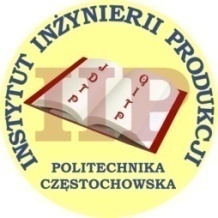 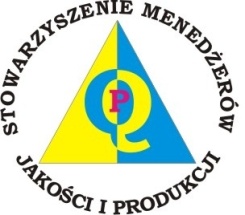 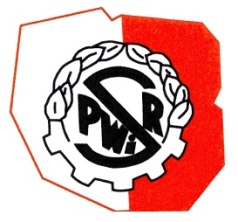 